Biologia klasa 6 Drodzy uczniowie do odebrania w szkole są zeszyty ćwiczeń do biologii. Proszę w miarę możliwości przyjść do szkoły ( leżą na ławeczce koło szatni), są podpisane imiennie, poszukać swojego i zabrać do domu. Od następnej lekcji będą też zadawane zadania z ćwiczeń Temat: Nicienie, zwierzęta, które mają nitkowate ciało.Zapoznajcie się z tematem w podręczniku na str. 37 – 40.Przepisz i narysuj w zeszycie :Nicienie żyją we wszystkich środowiskach wodnych i lądowych oraz w organizmach roślin i zwierząt.Nicieniami, które żyją w organizmie człowieka są: glista ludzka, owsiki, włosień spiralnyCiało nicienia jest długie i nitkowate.Ciało pokryte jest grubym oskórkiem           GLISTA LUDZKA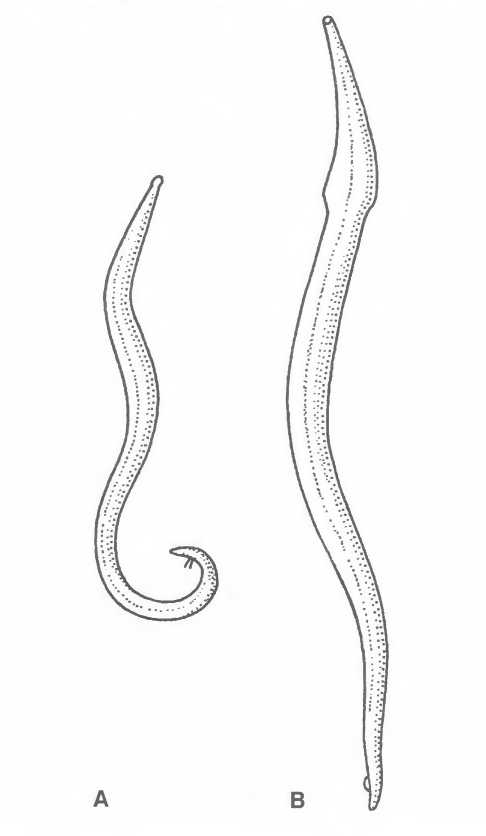 A to samiec, który jest mniejszyB to samica jest większa ( około 35cm.)Glista ludzka pasożytuje w jelicie cienkim człowieka.Wywołuje chorobę zwaną glistnicą. (zarażamy się zjadając pokarm, w którym są jaja glisty. Aby zapobiec temu, trzeba myć ręce po powrocie do domu, przed posiłkiem i  po skorzystaniu z toalety oraz dokładnie myć owoce i warzywa.).